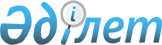 Ақтөбе облысы әкімдігінің 2015 жылғы 9 қыркүйектегі № 332 "Денсаулық сақтау саласының кадрларын даярлықтан өткізу, олардың біліктілігін арттыру және қайта даярлау туралы құжаттарды беру" мемлекеттік көрсетілетін қызмет регламентін бекіту туралы" қаулысына өзгеріс енгізу туралы
					
			Күшін жойған
			
			
		
					Ақтөбе облысы әкімдігінің 2018 жылғы 28 маусымдағы № 283 қаулысы. Ақтөбе облысының Әділет департаментінде 2018 жылғы 20 шілдеде № 5930 болып тіркелді. Күші жойылды - Ақтөбе облысы әкімдігінің 2019 жылғы 30 желтоқсандағы № 532 қаулысымен
      Ескерту. Күші жойылды - Ақтөбе облысы әкімдігінің 30.12.2019 № 532 қаулысымен (алғашқы ресми жарияланған күнінен кейін күнтізбелік он күн өткен соң қолданысқа енгізіледі).
      Қазақстан Республикасының 2001 жылғы 23 қаңтардағы "Қазақстан Республикасындағы жергілікті мемлекеттік басқару және өзін-өзі басқару туралы" Заңының 27-бабына, Қазақстан Республикасының 2013 жылғы 15 сәуірдегі "Мемлекеттік көрсетілетін қызметтер туралы" Заңының 16-бабының 3-тармағына, Қазақстан Республикасы Денсаулық сақтау және әлеуметтік даму министрінің 2015 жылғы 28 сәуірдегі № 297 "Денсаулық сақтау саласының кадрларын даярлықтан өткізу, олардың біліктілігін арттыру және қайта даярлау туралы құжаттарды беру" мемлекеттік көрсетілетін қызмет стандартын бекіту туралы" нормативтік құқықтық актілерді мемлекеттік тіркеу Тізілімінде № 11303 тіркелген бұйрығына сәйкес, Ақтөбе облысы әкімдігі ҚАУЛЫ ЕТЕДІ:
      1. Ақтөбе облысы әкімдігінің 2015 жылғы 9 қыркүйектегі № 332 "Денсаулық сақтау саласының кадрларын даярлықтан өткізу, олардың біліктілігін арттыру және қайта даярлау туралы құжаттарды беру" мемлекеттік көрсетілетін қызмет регламентін бекіту туралы" қаулысына (нормативтік құқықтық актілерді мемлекеттік тіркеу Тізілімінде № 4530 тіркелген, 2015 жылғы 13 қазанда "Ақтөбе" және "Актюбинский вестник" газеттерінде жарияланған) мынадай өзгерiс енгізілсін:
      жоғарыда көрсетілген қаулымен бекітілген "Денсаулық сақтау саласының кадрларын даярлықтан өткізу, олардың біліктілігін арттыру және қайта даярлау туралы құжаттарды беру" мемлекеттік көрсетілетін қызмет регламентінде:
      3-тармақ мынадай редакцияда жазылсын:
      "3. Мемлекеттік қызметті көрсету нәтижесі - Қазақстан Республикасы Денсаулық сақтау министрінің міндетін атқарушының 2009 жылғы 11 қарашадағы № 691 "Медицина және фармацевтика кадрларының біліктілігін арттыру және оларды қайта даярлау қағидаларын, сондай-ақ қосымша медициналық және фармацевтикалық білім беру бағдарламаларын іске асыратын ұйымдарға қойылатын біліктілік талаптарын бекіту туралы" (нормативтік құқықтық актілерді мемлекеттік тіркеу Тізілімінде № 5904 болып тіркелген) бұйрығына сәйкес, денсаулық сақтау саласының кадрларын даярлықтан өткізу, біліктілігін арттыру және қайта даярлау туралы құжаттар не Қазақстан Республикасы Денсаулық сақтау және әлеуметтік даму министрінің 2015 жылғы 28 сәуірдегі № 297 "Денсаулық сақтау саласының кадрларын даярлықтан өткізу, олардың біліктілігін арттыру және қайта даярлау туралы құжаттарды беру" мемлекеттік көрсетілетін қызмет стандартын бекіту туралы" бұйрығымен бекітілген "Денсаулық сақтау саласының кадларын даярлықтан өткізу, олардың біліктілігін арттыру және қайта даярлау туралы құжаттарды беру" мемлекеттік көрсетілетін қызмет стандартының (нормативтік құқықтық актілерді мемлекеттік тіркеу Тізілімінде № 11303 болып тіркелген) (әрі қарай - Стандарт) 10-1-тармағында белгіленген негіздер бойынша мемлекеттік қызметті көрсетуден бас тарту туралы дәлелді жауап.".
      2. "Ақтөбе облысының денсаулық сақтау басқармасы" мемлекеттік мекемесі заңнамада белгіленген тәртіппен:
      1) осы қаулыны Ақтөбе облысының Әділет департаментінде мемлекеттік тіркеуді;
      2) осы қаулыны мерзімді баспа басылымдарында және Қазақстан Республикасы нормативтік құқықтық актілерінің эталондық бақылау банкінде ресми жариялауға жіберуді;
      3) осы қаулыны Ақтөбе облысы әкімдігінің интернет-ресурсында орналастыруды қамтамасыз етсін.
      3. Осы қаулының орындалуын бақылау Ақтөбе облысы әкімінің орынбасары Е. Ж. Нұрғалиевке жүктелсін.
      4. Осы қаулы оның алғашқы ресми жарияланған күнінен кейін күнтізбелік он күн өткен соң қолданысқа енгізіледі.
					© 2012. Қазақстан Республикасы Әділет министрлігінің «Қазақстан Республикасының Заңнама және құқықтық ақпарат институты» ШЖҚ РМК
				
      Ақтөбе облысының әкімі 

Б. Сапарбаев
